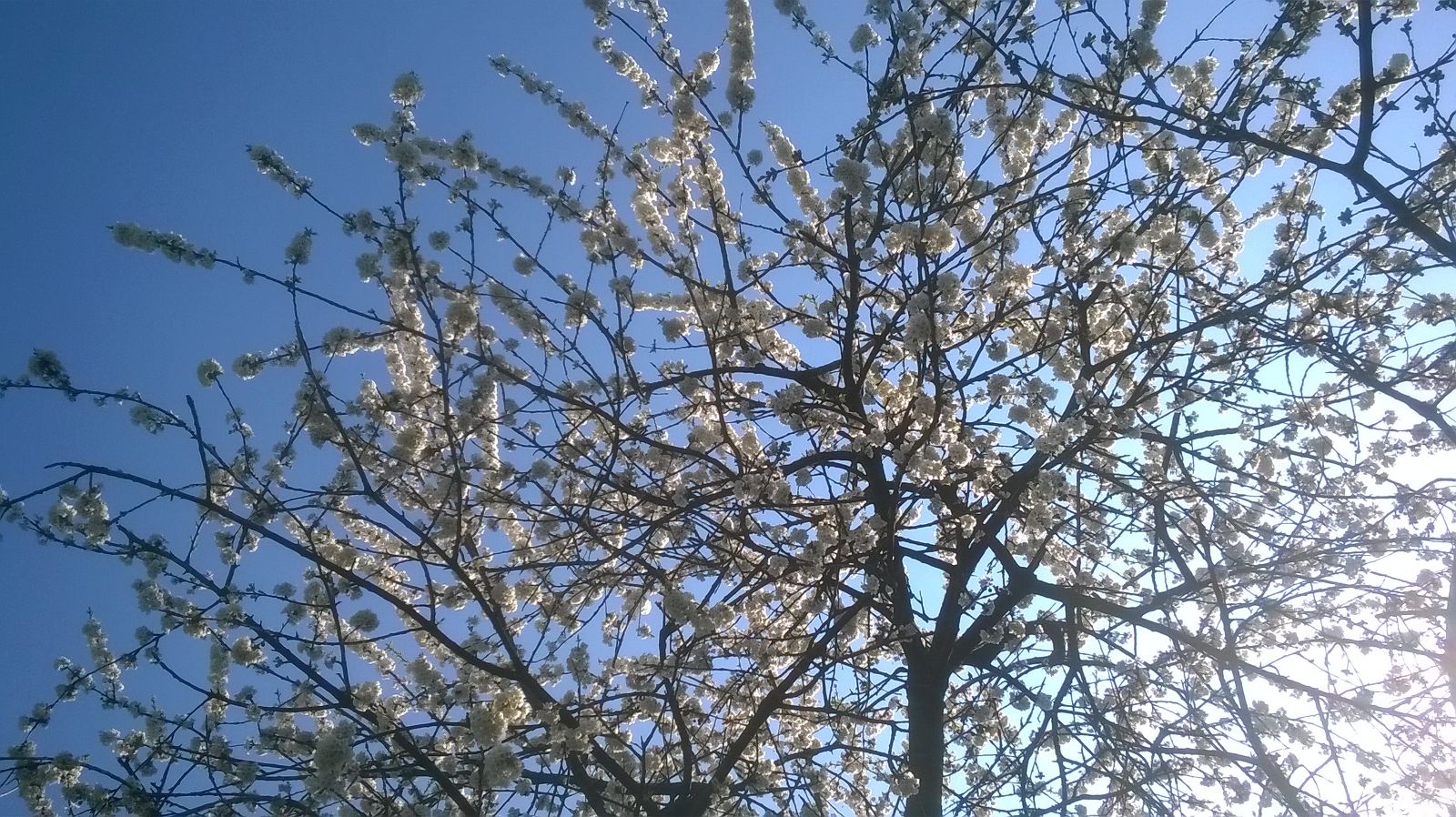  ciao ermes, buon viaggio